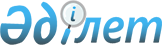 О внесении изменений в приказ Министра сельского хозяйства Республики Казахстан от 31 декабря 2014 года № 4-4/704 "Об утверждении квалификационных требований и перечня документов, подтверждающих соответствие им, предъявляемых к деятельности по производству (формуляции) пестицидов (ядохимикатов), реализации пестицидов (ядохимикатов), применению пестицидов (ядохимикатов) аэрозольным и фумигационным способами"Приказ и.о. Министра сельского хозяйства Республики Казахстан от 12 августа 2021 года № 239. Зарегистрирован в Министерстве юстиции Республики Казахстан 16 августа 2021 года № 24011
      ПРИКАЗЫВАЮ:
      1. Внести в приказ Министра сельского хозяйства Республики Казахстан от 31 декабря 2014 года № 4-4/704 "Об утверждении квалификационных требований и перечня документов, подтверждающих соответствие им, предъявляемых к деятельности по производству (формуляции) пестицидов (ядохимикатов), реализации пестицидов (ядохимикатов), применению пестицидов (ядохимикатов) аэрозольным и фумигационным способами" (зарегистрирован в Реестре государственной регистрации нормативных правовых актов № 11927) следующие изменения:
      заголовок изложить в следующей редакции:
      "Об утверждении квалификационных требований и перечня документов, подтверждающих соответствие им, предъявляемых к деятельности по производству (формуляции) пестицидов, реализации пестицидов, применению пестицидов аэрозольным и фумигационным способами";
      преамбулу изложить в следующей редакции:
      "В соответствии с подпунктом 6) статьи 6 Закона Республики Казахстан "О защите растений" и подпунктом 1-1) пункта 1 статьи 12 Закона Республики Казахстан "О разрешениях и уведомлениях" ПРИКАЗЫВАЮ:";
      пункт 1 изложить в следующей редакции:
      "1. Утвердить прилагаемые квалификационные требования и перечень документов, подтверждающих соответствие им, предъявляемых к деятельности по производству (формуляции) пестицидов, реализации пестицидов, применению пестицидов аэрозольным и фумигационным способами.";
      квалификационные требования и перечень документов, подтверждающих соответствие им, предъявляемых к деятельности по производству (формуляции) пестицидов (ядохимикатов), реализации пестицидов (ядохимикатов), применению пестицидов (ядохимикатов) аэрозольным и фумигационным способами, утвержденные указанным приказом, изложить в новой редакции согласно приложению к настоящему приказу.
      2. Департаменту ветеринарной, фитосанитарной и пищевой безопасности Министерства сельского хозяйства Республики Казахстан в установленном законодательством порядке обеспечить:
      1) государственную регистрацию настоящего приказа в Министерстве юстиции Республики Казахстан;
      2) размещение настоящего приказа на интернет-ресурсе Министерства сельского хозяйства Республики Казахстан после его официального опубликования.
      3. Контроль за исполнением настоящего приказа возложить на курирующего вице-министра сельского хозяйства Республики Казахстан.
      4. Настоящий приказ вводится в действие по истечении шестидесяти календарных дней после дня его первого официального опубликования.
      "СОГЛАСОВАН"
Министерство здравоохранения
Республики Казахстан
      "СОГЛАСОВАН" 
Министерство торговли и интеграции 
Республики Казахстан
      "СОГЛАСОВАН"
Министерство по чрезвычайным 
ситуациям Республики Казахстан
      "СОГЛАСОВАН"
Министерство национальной экономики 
Республики Казахстан
      "СОГЛАСОВАН"
Министерство цифрового развития,
инноваций и аэрокосмической промышленности
Республики Казахстан
      "СОГЛАСОВАН"
Министерство экологии, геологии и 
природных ресурсов Республики Казахстан Квалификационные требования и перечень документов, подтверждающих соответствие им, предъявляемых к деятельности по производству (формуляции) пестицидов, реализации пестицидов, применению пестицидов аэрозольным и фумигационным способами  Сведения о соответствии квалификационным требованиям для осуществления деятельности по производству (формуляции) пестицидов
      1. Сведения о наличии производственных и складских помещений для хранения 
пестицидов на праве собственности:
      2. Сведения о наличии производственных и складских помещений на ином законном 
основании (аренда/безвозмездное пользование/доверительное управление):
      3. Сведения об оборудовании для производства (формуляции) пестицидов:
      4. Сведения об аккредитованной лаборатории для проведения контроля качества 
производимых (формулируемых) пестицидов на соответствие техническим регламентам,
стандартам и нормативам, либо договоре с аккредитованной лабораторией:
       Номер аттестата аккредитации __________________________________
       Дата начала действия аккредитации _____________________________
       Дата конца действия аккредитации ______________________________
       Наименование субъекта аккредитации ____________________________
       Соответствие требованиям технического регламента (наименование нормативного
       документа)
       _________________________________________________________________________
       Объекты оценки ________________________________________________
       Сведения о договоре на оказание услуг с лабораторией:
       Номер договора ________________________________________________
       Дата заключения _______________________________________________
       Полное наименование лаборатории _______________________________
       Бизнес-идентификационный номер 
       ___________________________________________________________
       Адрес _________________________________________________________
       5. Сведения о наличии стандарта организации на производство (формуляцию) 
       каждого пестицида, утвержденного организацией в соответствии с Законом 
       Республики Казахстан "О стандартизации":
       Держатель подлинника стандарта организации ____________________
       Классификатор продукции внешнеэкономической деятельности ___________________
       Межгосударственный классификатор стандартов ___________________
       Номер изменения стандарта _____________________________________
       Обозначение стандарта _________________________________________
       Наименование стандарта ________________________________________
       Дата начала действия стандарта организации ____________________
       Дата конца действия стандарта организации _____________________
       Город _________________________________________________________
       6. Сведения о наличии технологического (промышленного) регламента на 
       производство (формуляцию) пестицидов, утвержденного заявителем в соответствии 
       со стандартом организации:
       Полное наименование документа технологического (промышленного)
       регламента _____________
       Фамилия, имя, отчество (при его наличии) лица, утвердившего документ ___________
       Дата утверждения документа ____________________________________
       7. Сведения о квалифицированном составе руководителей и специалистов: Сведения о соответствии квалификационным требованиям для осуществления деятельности по реализации пестицидов
      1. Сведения о наличии складских помещений для хранения пестицидов на праве 
собственности:
      2. Сведения о наличии складских помещений на ином законном основании 
(аренда/безвозмездное пользование/доверительное управление):
      3. Сведения о квалифицированном составе руководителя и специалиста: Сведения о соответствии квалификационным требованиям для осуществления деятельности по применению пестицидов аэрозольным и фумигационным способами
      1. Сведения о специальной технике (опись):
      2. Сведения об основных средствах (опись):
      3. Сведения о результатах испытаний, выданных аккредитованными испытательными 
       лабораториями:
       орган, выдавший результат испытаний __________________________________
       модель, марка_____________________________
       изготовитель ______________________________
       заводской номер, год выпуска ____________________________
       владелец установки или специальной техники _________________________________
       номер и дата договора на проведение испытаний ________________________________
       место проведения испытаний ________________________________________
       дата проведения испытаний ________________________________________________
       данные примененных средств измерений _____________________________________
       условия проведения испытаний_______________________________________________
       результат испытаний _______________________________________________
       4. Сведения о наличии свидетельства о регистрации транспортного средства, 
выданного территориальными подразделениями органов внутренних дел согласно Правилам 
государственной регистрации и учета отдельных видов транспортных средств по 
идентификационному номеру транспортного средства, утвержденным приказом Министра 
внутренних дел Республики Казахстан от 2 декабря 2014 года № 862 (зарегистрирован в 
Реестре государственной регистрации нормативных правовых актов № 10056):
      продолжение таблицы
      5. Сведения о наличии технического паспорта, выданного местным исполнительным 
органом областей, городов республиканского значения, столицы, районов и городов 
областного значения согласно Правилам государственной регистрации тракторов и 
изготовленных на их базе самоходных шасси и механизмов, прицепов к ним, включая 
прицепы со смонтированным специальным оборудованием, самоходных 
сельскохозяйственных, мелиоративных и дорожно-строительных машин и механизмов, 
специальных машин повышенной проходимости, утвержденным приказом Министра 
сельского хозяйства Республики Казахстан от 30 марта 2015 года № 4-3/267 
(зарегистрирован в Реестре государственной регистрации нормативных правовых актов № 
11702):
      продолжение таблицы
      6. Сведения о наличии складских помещений для хранения пестицидов на праве собственности:
      7. Сведения о наличии складских помещений на ином законном основании 
(аренда/безвозмездное пользование/доверительное управление):
      8. Сведения о квалифицированном составе руководителей и специалистов:
					© 2012. РГП на ПХВ «Институт законодательства и правовой информации Республики Казахстан» Министерства юстиции Республики Казахстан
				
      Исполняющий обязанности
Министра сельского хозяйства
Республики Казахстан 

Е. Карашукеев
Приложение к приказу
Исполняющий обязанности
Министра сельского хозяйства
Республики Казахстан
от 12 августа 2021 года № 239Утверждены
приказом Министра
сельского хозяйства
Республики Казахстан
от 31 декабря 2014 года № 4-4/704
№ п/п
Квалификационные требования
Документы, подтверждающие соответствие квалификационным требованиям
Примечание
1
2
3
4
Для подвида деятельности по производству (формуляции) пестицидов
Для подвида деятельности по производству (формуляции) пестицидов
Для подвида деятельности по производству (формуляции) пестицидов
Для подвида деятельности по производству (формуляции) пестицидов
1
Наличие производственно-технической базы, находящейся на праве собственности или ином законном основании, и состоящей из:

производственных и складских помещений для хранения пестицидов; оборудования для производства (формуляции) пестицидов
Правоустанавливающие документы на производственные помещения или копия договора аренды или безвозмездного пользования, или доверительного управления в случае заключения данных договоров на срок менее одного года;

эксплуатационные паспорта заводов-изготовителей на оборудования;

копия санитарно-эпидемиологического заключения
В случае наличия помещений на праве собственности или ином законном основании (аренда/безвозмездное пользование/доверительное управление на срок более одного года), информация получается с информационной системы "Государственная база данных "Регистр недвижимости"
2
Наличие аккредитованной лаборатории для проведения контроля качества производимых (формулируемых) пестицидов на соответствие техническим регламентам, стандартам и нормативам, либо договора с аккредитованной лабораторией
Сведения о соответствии квалификационным требованиям для осуществления деятельности по производству (формуляции) пестицидов по форме согласно приложению 1 к настоящим квалификационным требованиям 
3
Наличие стандарта организации на производство (формуляцию) каждого пестицида, утвержденного организацией самостоятельно в соответствии с Законом Республики Казахстан "О стандартизации" 
Сведения о соответствии квалификационным требованиям для осуществления деятельности по производству (формуляции) пестицидов по форме согласно приложению 1 к настоящим квалификационным требованиям 
4
Наличие технологического (промышленного) регламента на производство (формуляцию) пестицидов, утвержденного заявителем в соответствии со стандартом организации
Сведения о соответствии квалификационным требованиям для осуществления деятельности по производству (формуляции) пестицидов по форме согласно приложению 1 к настоящим квалификационным требованиям
5
Наличие квалификационного состава руководителей и специалистов: 

в подразделениях непосредственно занятых производством (формуляцией) пестицидов руководителей (не менее 2 (двух) человек), имеющих соответствующее высшее техническое, технологическое или агрономическое образование с опытом практической работы по специальности не менее 5 (пяти) лет и специалистов (не менее 3 (трех) человек), имеющих соответствующее высшее химическое или технологическое образование, или среднее специальное химическое или технологическое образование с опытом практической работы по специальности не менее 3 (трех) лет
Сведения о соответствии квалификационным требованиям для осуществления деятельности по производству (формуляции) пестицидов по форме согласно приложению 1 к настоящим квалификационным требованиям 
Для подвида деятельности по реализации пестицидов
Для подвида деятельности по реализации пестицидов
Для подвида деятельности по реализации пестицидов
Для подвида деятельности по реализации пестицидов
6
Наличие складских помещений для хранения пестицидов на праве собственности или ином законном основании 
Правоустанавливающие документы на помещения или копия договора аренды или безвозмездного пользования, или доверительного управления в случае заключения данных договоров на срок менее одного года 
В случае наличия помещений на праве собственности или ином законном основании (аренда/безвозмездное пользование/доверительное управление на срок более одного года), информация получается с информационной системы "Государственная база данных "Регистр недвижимости"
7
Наличие квалификационного состава руководителей и специалистов: 

в подразделениях непосредственно занятых реализацией пестицидов руководителей, имеющих соответствующее высшее техническое, технологическое или агрономическое образование с опытом практической работы по специальности не менее 2 (двух) лет и специалистов, имеющих соответствующее высшее техническое, технологическое или агрономическое образование, или среднее специальное техническое, технологическое или агрономическое образование с опытом практической работы по специальности не менее 1 (одного) года.
Сведения о соответствии квалификационным требованиям для осуществления деятельности по реализации пестицидов по форме согласно приложению 2 к настоящим квалификационным требованиям
Для подвида деятельности по применению пестицидов аэрозольным и фумигационным способами
Для подвида деятельности по применению пестицидов аэрозольным и фумигационным способами
Для подвида деятельности по применению пестицидов аэрозольным и фумигационным способами
Для подвида деятельности по применению пестицидов аэрозольным и фумигационным способами
8
Наличие специальной техники для применения пестицидов аэрозольным и фумигационным способами на праве собственности или ином законном основании 
Сведения о соответствии квалификационным требованиям для осуществления деятельности по применению пестицидов аэрозольным и фумигационным способами по форме согласно приложению 3 к настоящим квалификационным требованиям
9
Наличие транспортного средства, используемого для специальной техники по применению пестицидов аэрозольным и фумигационным способами, на праве собственности или ином законном основании
Сведения о соответствии квалификационным требованиям для осуществления деятельности по применению пестицидов аэрозольным и фумигационным способами по форме согласно приложению 3 к настоящим квалификационным требованиям
10
Наличие складских помещений для хранения пестицидов на праве собственности или ином законном основании, отвечающим требованиям промышленной, пожарной, санитарно-эпидемиологической безопасности
Правоустанавливающие документы на помещения или копия договора аренды или безвозмездного пользования или доверительного управления в случае заключения данных договоров на срок менее одного года;

копия санитарно-эпидемиологического заключения
В случае наличия помещений на праве собственности или ином законном основании (аренда/безвозмездное пользование/доверительное управление на срок более одного года), информация получается с информационной системы "Государственная база данных "Регистр недвижимости"
11
Наличие квалификационного состава руководителей и специалистов: 

в подразделениях непосредственно занятых применением пестицидов аэрозольным и фумигационным способами руководителей (не менее 2 (двух) человек), имеющих соответствующее высшее техническое или агрономическое образование с опытом практической работы по специальности не менее 2 (двух) лет и специалистов (не менее 2 (двух) человек), имеющих соответствующее высшее техническое или агрономическое образование, или среднее специальное техническое или агрономическое образование с опытом практической работы по специальности не менее 1 (одного) года.
Сведения о соответствии квалификационным требованиям для осуществления деятельности по применению пестицидов аэрозольным и фумигационным способами по форме согласно приложению 3 к настоящим квалификационным требованиямПриложение 1
к квалификационным 
требованиям и перечню 
документов, подтверждающих 
соответствие им, предъявляемых 
к деятельности по производству 
(формуляции) пестицидов, 
реализации пестицидов, 
применению пестицидов 
аэрозольным и фумигационным 
способамиФорма
№ п/п
Кадастровый номер
Адрес объекта недвижимости
Собственник (правообладатель)
Основание возникновения права
1
2
3
4
5
№ п/п
Номер договора
Дата договора
Адрес объекта
Сведения о собственнике (правообладателе) объекта
Сведения о собственнике (правообладателе) объекта
Сведения о собственнике (правообладателе) объекта
Сведения о собственнике (правообладателе) объекта
№ п/п
Номер договора
Дата договора
Адрес объекта
наименование
бизнес-идентификационный номер
индивидуальный идентификационный номер
Адрес
1
2
3
4
5
6
7
8
№ п/п
Наименование оборудования
Номер паспорта на оборудование
Наименование завода-изготовителя
Адрес завода -изготовителя
1
2
3
4
5
№ п/п
Фамилия, имя, отчество (при его наличии)
Номер и дата выдачи диплома по специальности, наименование учебного заведения, специальность и квалификация (в случае выдачи диплома зарубежным учебным заведением – сведения о признании/нострификации)
Должность
Стаж работы по специальности
1
2
3
4
5Приложение 2
к квалификационным 
требованиям и перечню 
документов, подтверждающих 
соответствие им, предъявляемых 
к деятельности по производству 
(формуляции) пестицидов, 
реализации пестицидов, 
применению пестицидов 
аэрозольным и фумигационным 
способамиФорма
№ п/п
Кадастровый номер
Адрес объекта недвижимости
Собственник (правообладатель)
Основание возникновения права
1
2
3
4
5
№ п/п
Номер договора
Дата договора
Адрес объекта
Сведения о собственнике (правообладателе) объекта
Сведения о собственнике (правообладателе) объекта
Сведения о собственнике (правообладателе) объекта
Сведения о собственнике (правообладателе) объекта
№ п/п
Номер договора
Дата договора
Адрес объекта
наименование
бизнес-идентификационный номер
индивидуальный идентификационный номер
Адрес
1
2
3
4
5
6
7
8
№ п/п
Фамилия, имя, отчество (при его наличии)
Номер и дата выдачи диплома по специальности, наименование учебного заведения, специальность и квалификация (в случае выдачи диплома зарубежным учебным заведением – сведения о признании/нострификации)
Должность
Стаж работы по специальности
1
2
3
4
5Приложение 3
к квалификационным 
требованиям и перечню 
документов, подтверждающих 
соответствие им, предъявляемых 
к деятельности по производству 
(формуляции) пестицидов, 
реализации пестицидов, 
применению пестицидов 
аэрозольным и фумигационным 
способамиФорма 
№ п/п
Специальная техника
Количество, штук
1
2
3
№ п/п
Основные средства
Местонахождение
1
2
3
№ п/п
Владелец (фамилия, имя, отчество (при его наличии) физического лица/наименование юридического лица)
Государственный регистрационный номерной знак
Марка, модель
Год выпуска
Категория транспортного средства (А, В, С, D, Е)
Номер двигателя
1
2
3
4
5
6
7
Номер шасси
Номер кузова
Цвет
Объем двигателя, кубический метр
Разрешенная максимальная масса, килограмм
Масса без нагрузки, килограмм
Выдано территориальным подразделением органов внутренних дел (дата)
8
9
10
11
12
13
14
№ п/п
Наименование и марка машины
Общие сведения
Общие сведения
Общие сведения
Общие сведения
Общие сведения
Общие сведения
Общие сведения
№ п/п
Наименование и марка машины
Завод-изготовитель
Месяц и год изготовления
Заводской номер машины
Марка и номер двигателя
Собственник/владелец, не являющийся собственником, адрес (выбрать нужное):
Присвоен номерной знак
Особые отметки
1
2
3
4
5
6
7
8
9
Технический паспорт выдан (дата)
Серия
Номер
Прием и снятие машин с регистрации
Прием и снятие машин с регистрации
Прием и снятие машин с регистрации
Прием и снятие машин с регистрации
Изменение номерного знака
Изменение номерного знака
Технический паспорт выдан (дата)
Серия
Номер
Снято с регистрации вследствие
Дата снятия с регистрации
Принято на регистрацию (адрес нового собственника)
Дата принятия на регистрацию
Дата выдачи номерного знака
Серия и номер знака
10
11
12
13
14
15
16
17
18
№ п/п
Кадастровый номер
Адрес объекта недвижимости
Собственник (правообладатель)
Основание возникновения права
1
2
3
4
5
№ п/п
Номер договора
Дата договора
Адрес объекта
Сведения о собственнике (правообладателе) объекта
Сведения о собственнике (правообладателе) объекта
Сведения о собственнике (правообладателе) объекта
Сведения о собственнике (правообладателе) объекта
№ п/п
Номер договора
Дата договора
Адрес объекта
полное наименование
бизнес-идентификационный номер
индивидуальный идентификационный номер
Адрес
1
2
3
4
5
6
7
8
№ п/п
Фамилия, имя, отчество (при его наличии)
Номер и дата выдачи диплома по специальности, наименование учебного заведения, специальность и квалификация (в случае выдачи диплома зарубежным учебным заведением – сведения о признании/нострификации)
Должность
Стаж работы по специальности
1
2
3
4
5